FOR IMMEDIATE RELEASE	May 18, 2020 Media Contact: Tara Rose, Tara.Rose@vdh.virginia.gov CRATER HEALTH DISTRICT ANNOUNCES COVID-19 COMMUNITY TESTING EVENTSTHE WEEK OF MAY 23-30Petersburg, VA – The Crater Health District is continuing COVID-19 community testing throughout the district during the week of May 23-30. Seven testing events are scheduled from 9 a.m. to noon at the following locations:Saturday, May 23 PETERSBURG- Petersburg Sports Complex 100 Ballpark Road, Petersburg Sunday, May 24, PRINCE GEORGE - JEJ Moore School 11455 Prince George Drive, DisputantaTuesday, May 26, DINWIDDIE – Sports Complex - 5850 R. B. Pamplin Drive, Sutherland Wednesday, May 27, SUSSEX - Sussex Middle School 21356 Sussex Drive, Stony CreekThursday, May 28, SURRY - Recreation Center 205 Enos Farm Drive, SurryFriday, May 29, EMPORIA /GREENSVILLE - Washington Park, 750 Dry Bread Road, EmporiaSaturday, May 30, HOPEWELL - Hopewell High School, 400 South Mesa Drive, HopewellTesting will be conducted by appointment to facilitate safety and social distancing. To register, call the Crater Health District main line starting four days prior to each test event date at 804.863.1652 option 1. Testing is for persons age 5 and older who have COVID-19 symptoms, have been in contact with someone with COVID-19, who are pregnant, have underlying medical conditions that put them at risk, are age 65 and older or work in a congregate setting.In order to be prescreened for testing, you must call 804.863.1652 option 1 in advance for a screening interview. Those that meet prescreening requirements for testing will receive an appointment time. To avoid lengthy wait times, please come to the site at your appointed time.Symptoms of COVID-19 may include fever, cough, shortness of breath, flu-like symptoms, muscle pain, and new loss of taste or smell.###MEDIA NOTE:News media access to the testing sites are available ONLY by advance request and appointment. Access will be escorted, for the purposes of photography and videography from a distance. These measures are necessary to ensure patient privacy and operational security.For more information or request news media access, contact Tara Rose, COVID-19 public information officer, Crater Health District, Virginia Department of Health, Tara.Rose@vdh.virginia.gov 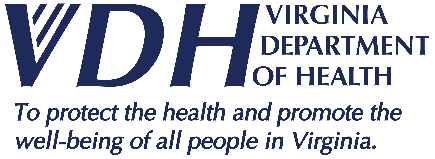 Crater Health District News Release109 Governor Street, Richmond, VA 23219109 Governor Street, Richmond, VA 23219